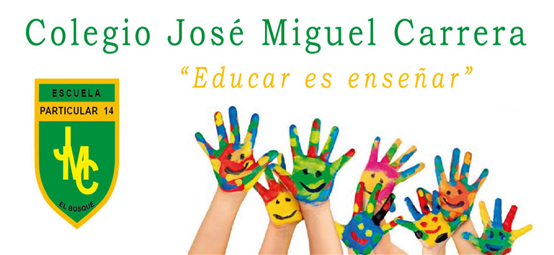 Guía  de matemáticas, números conectados 1 al 10: OBSERVA LOS DIAGRAMAS, CUENTA Y COMPLETA:2-OBSERVA EL DADO Y COMPLETA:                                                                      5pto c/u.                        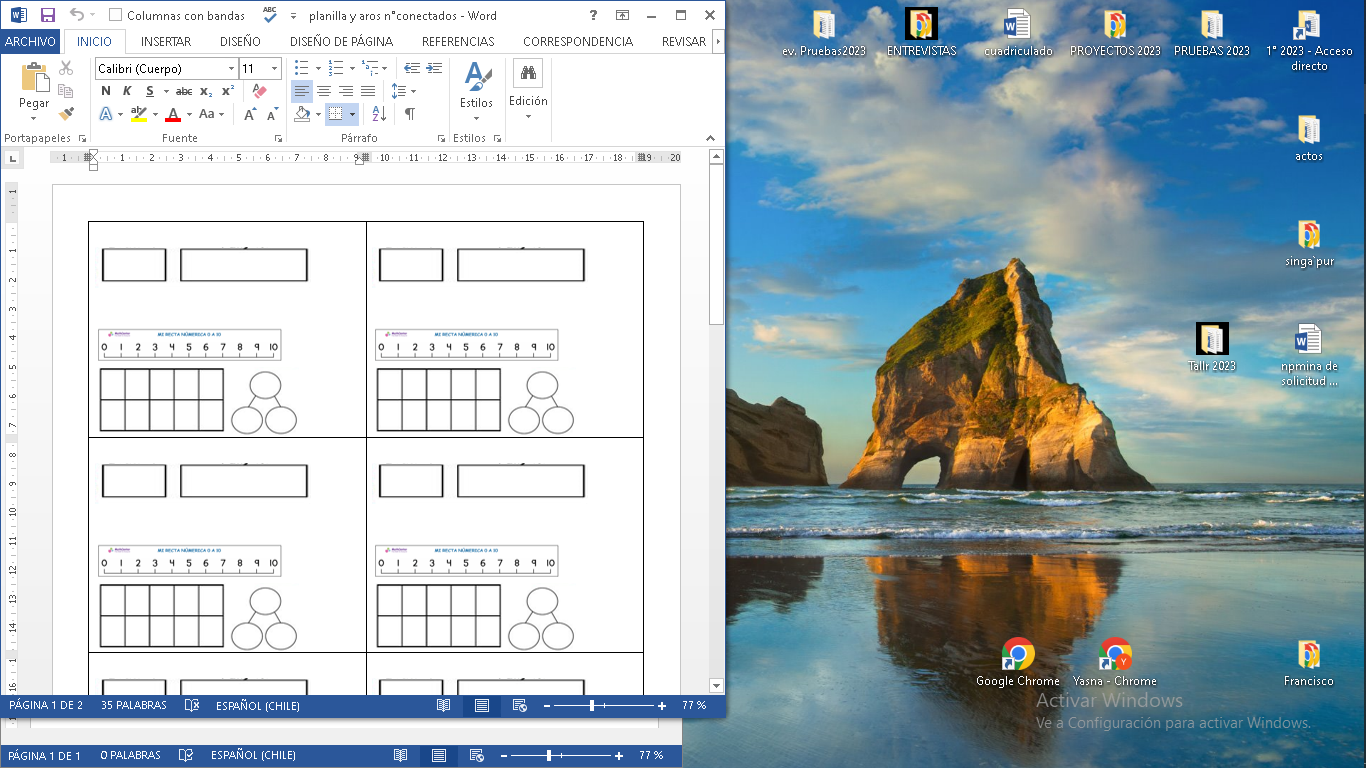 OBSERVA EL SOMBRERO Y COMPLETA LOS DIAGRAMAS:                                   1pto c/u.                                                                                                                                                         COMPLETA CADA ESQUEMA DE LOS NÚMEROS CONECTADOS.                    1pto c/u.                                                                                                                                 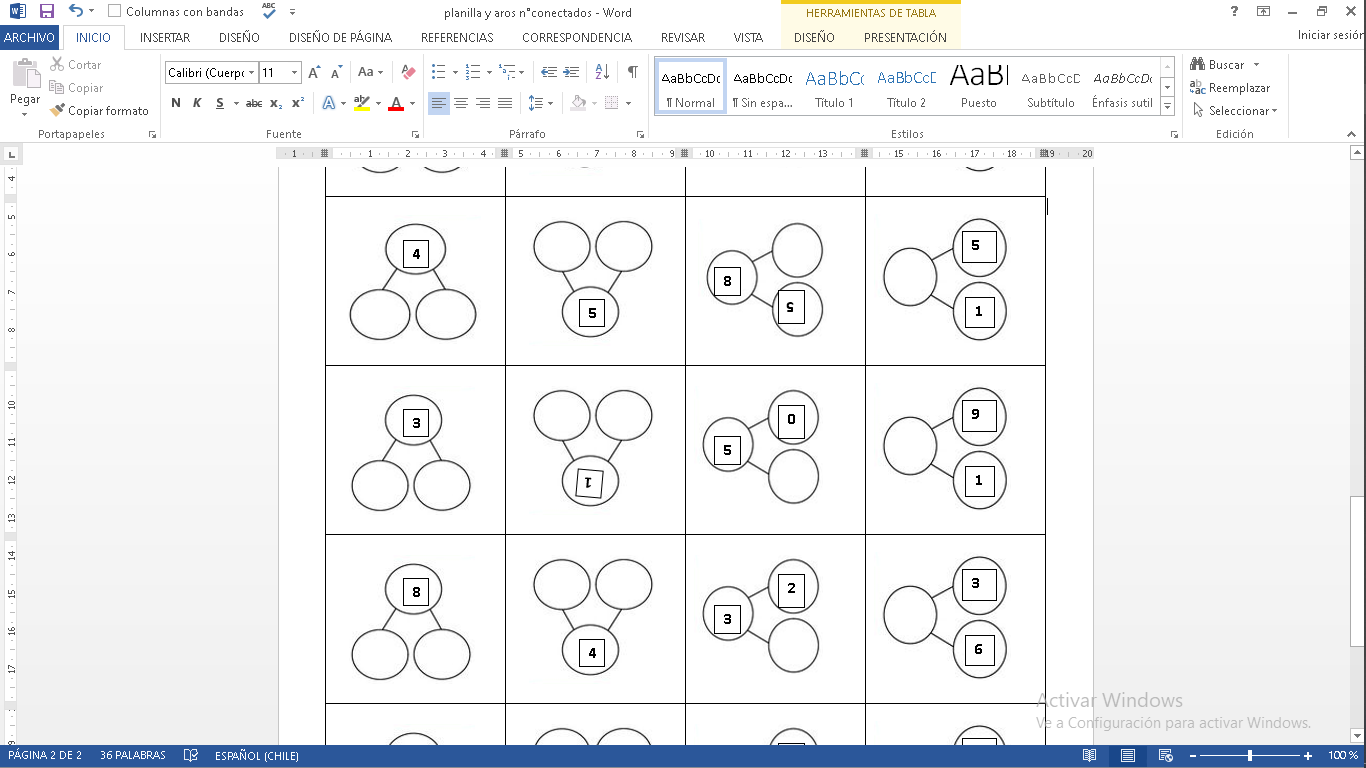 ESCRIBE LOS NÚMEROS CON PALABRAS: LEE Y MARCA LA OPCIÓN CORRECTA:NOMBRE: ______________________________________________.      1° Básico.Objetivos de aprendizaje:Leer números del 0 al 10 y representarlos en forma concreta, pictórica y simbólica. Componer y descomponer números del 0 a 10 de manera aditiva, en forma concreta, pictórica y simbólica.Escribir en palabras números del 1 al 10.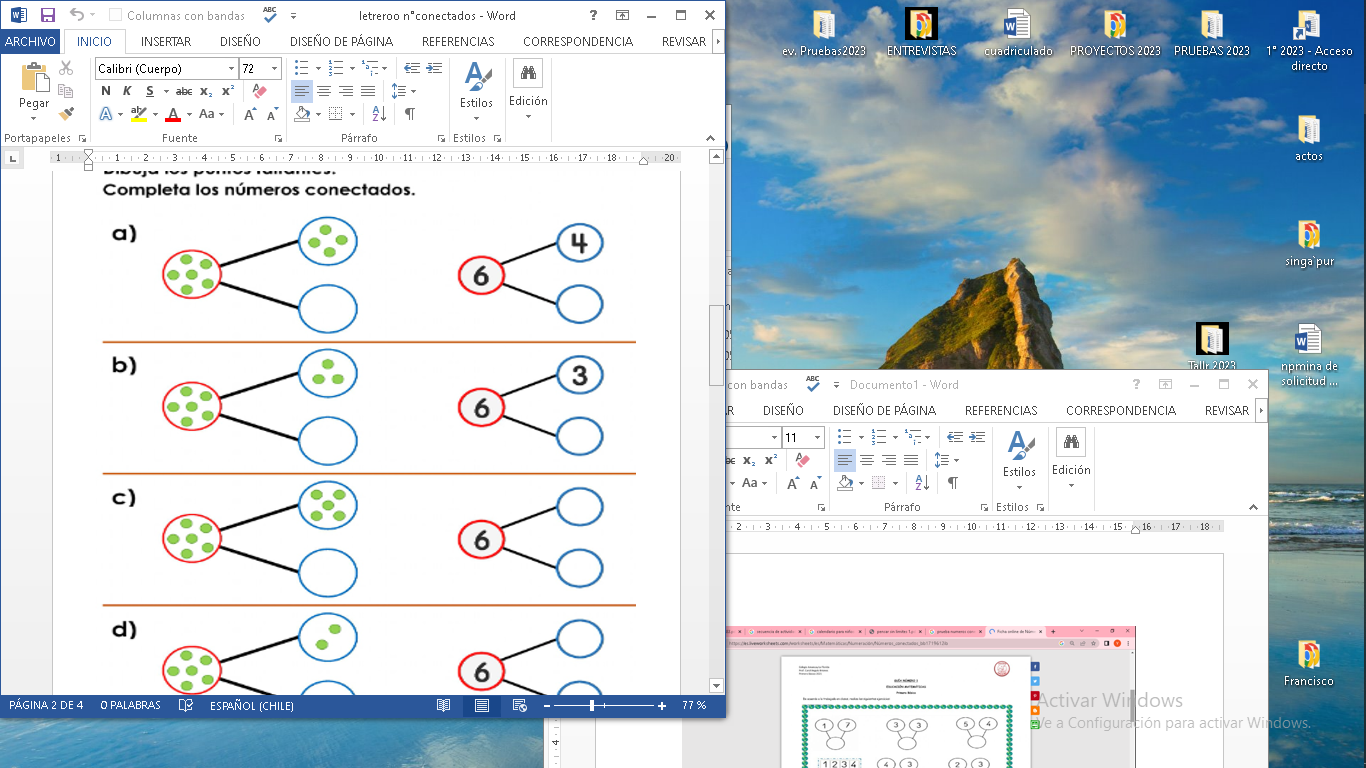 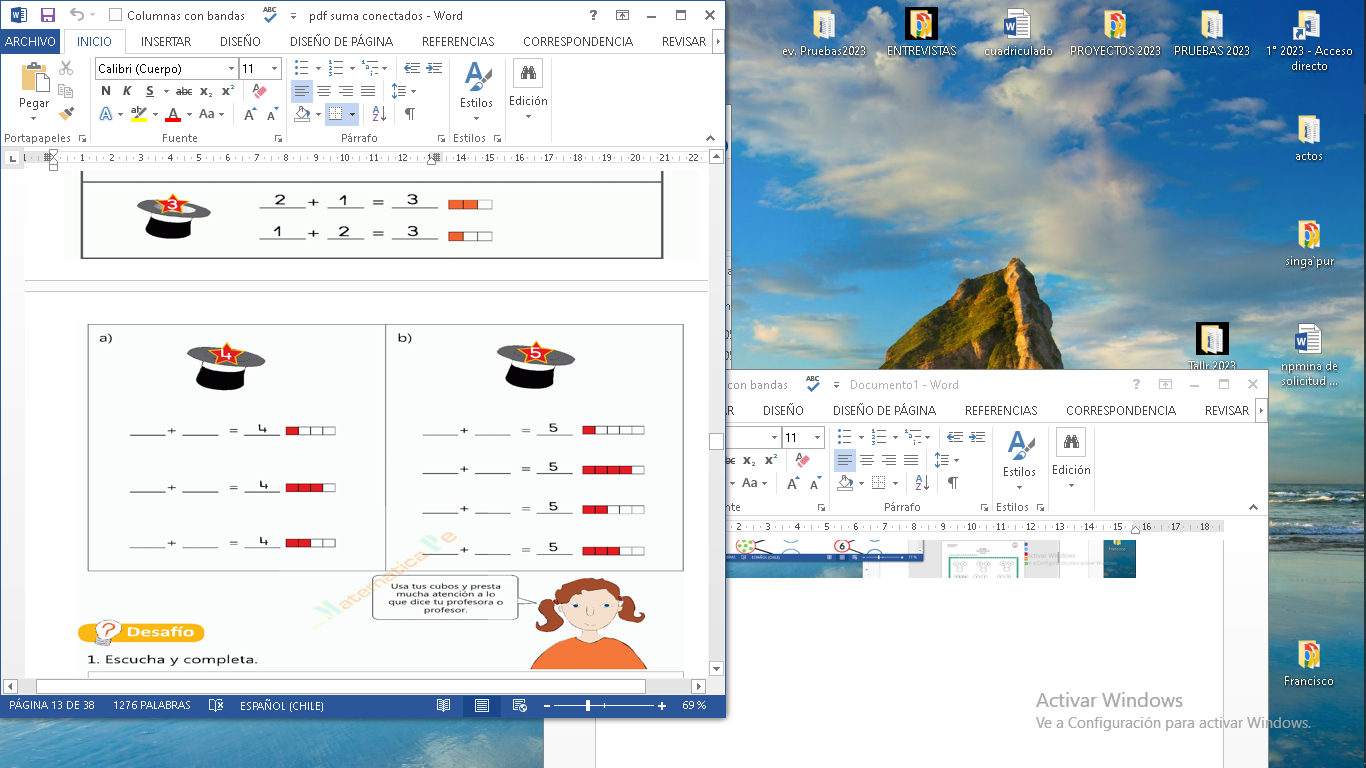 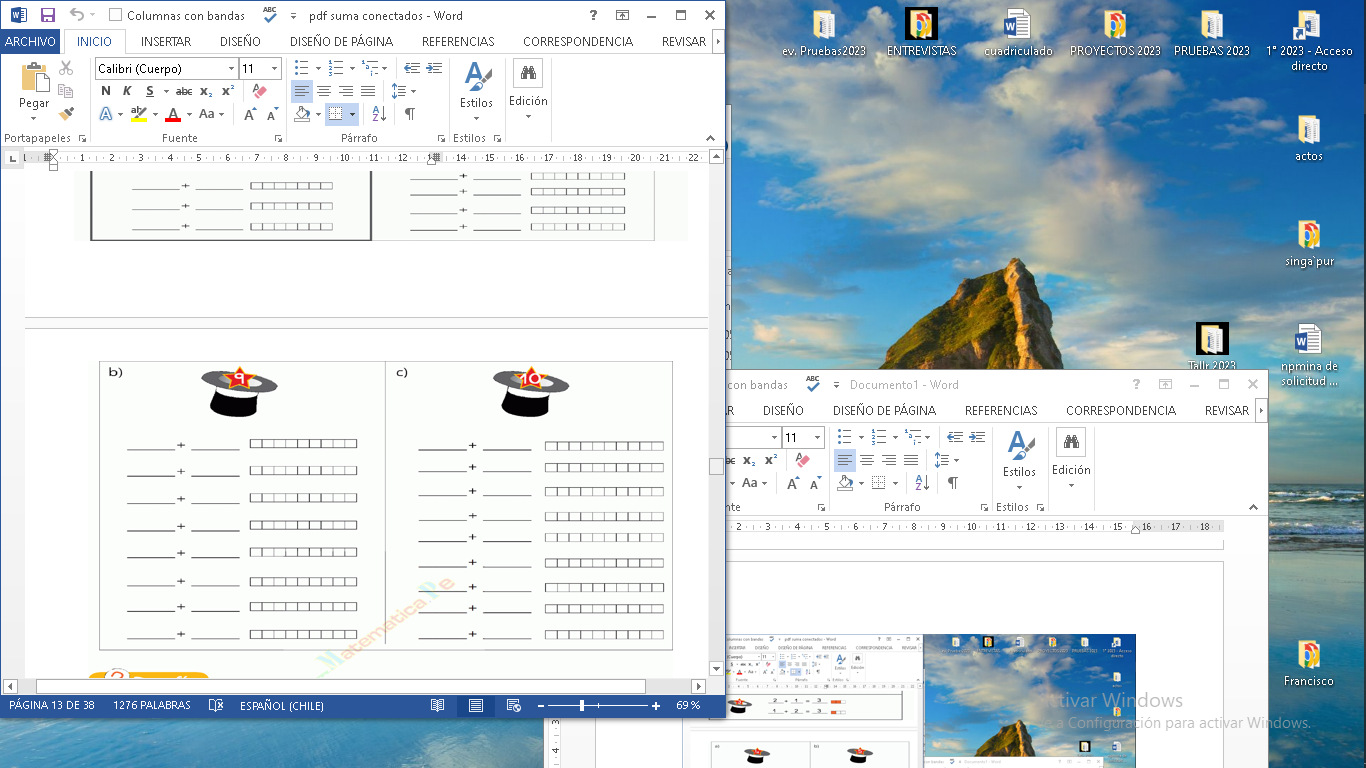 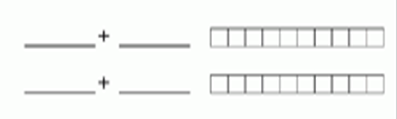 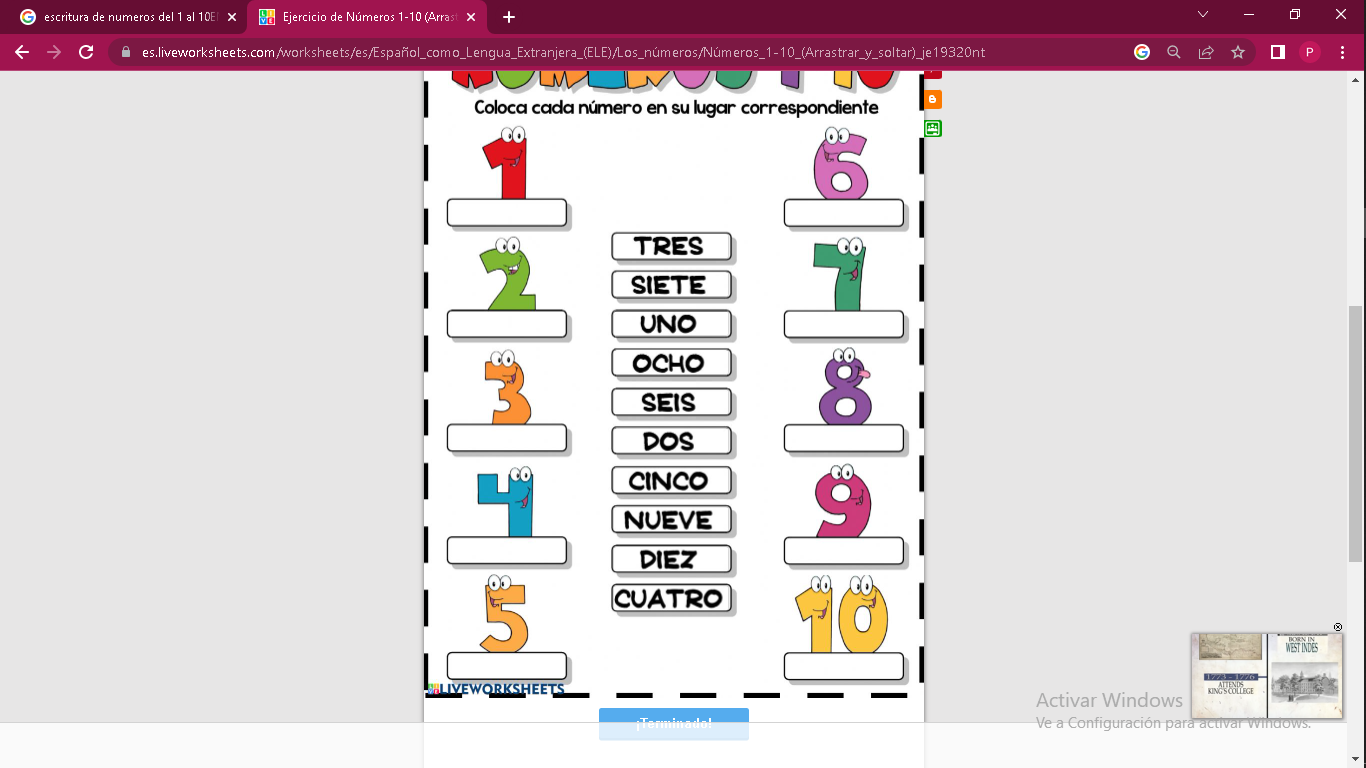 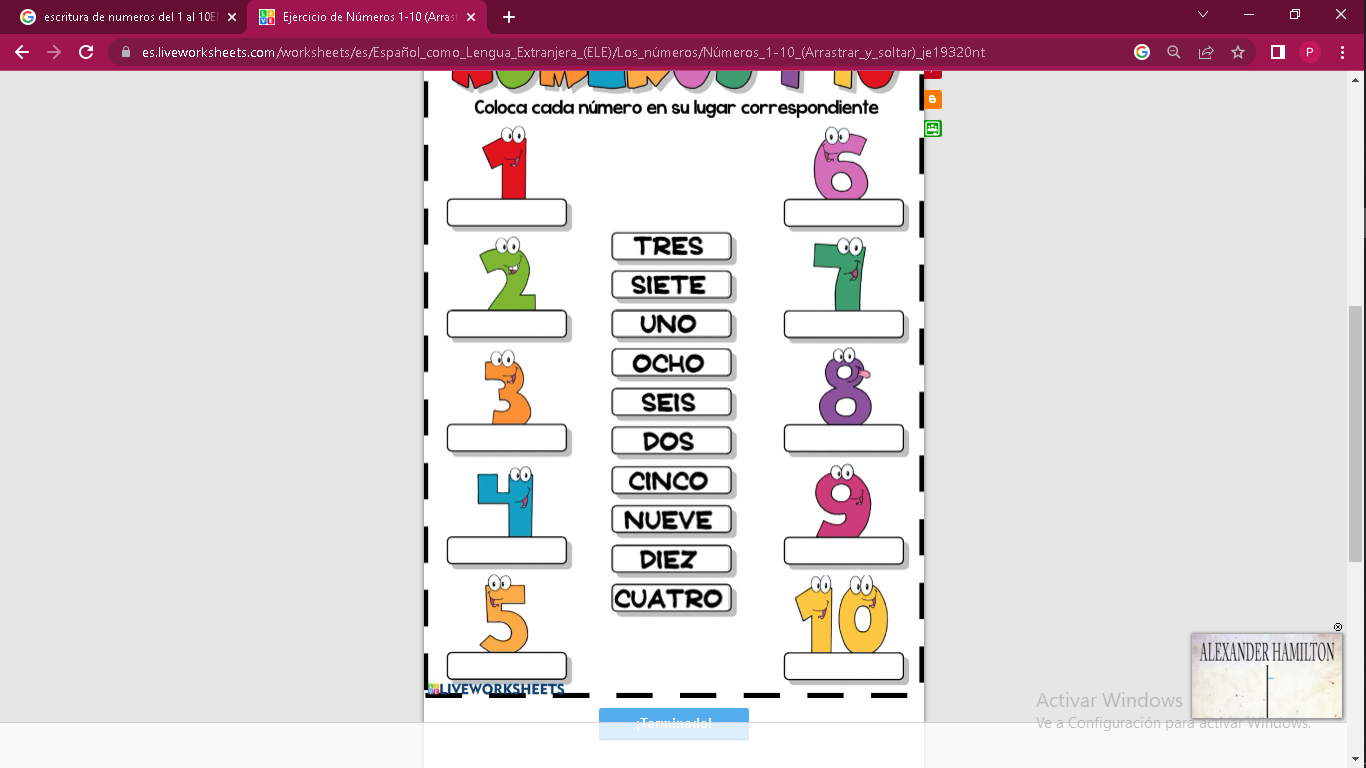 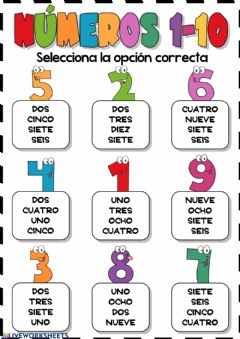 